Oración para encender la lámpara del santísimo (En las parroquias y comunidades)Sabéis que en toda iglesia o capilla donde esté Jesús presente en la Eucaristía, hay una lamparilla encendida que recuerda y señala a todo el que se acerque que allí esta Dios en su presencia sacramental; y así mismo lo salude con toda reverencia.Pues bien, aprovechando la oportunidad de que tenemos aquí esta llama viva peregrina desde Belén, la cuna del nacimiento de Jesús, hasta nuestra Parroquia…, vamos a encender esta lámpara del Santísimo con la intención de conservar esta llama de Belén el mayor tiempo posible encendida para que nos recuerde que el Dios que se hizo carne en la primera Navidad, se hace carne y sangre sacramental en cada Eucaristía. OREMOSSol que naciste de lo alto. Dios verdadero, que te hiciste niño. Luz infinita y eterna que vienes a reinar en el mundo y a traer la esperanza y la paz. Al encender esta vela del sagrario queremos que tomes cada uno de nuestros corazones y que los enciendas de tu amor, para que nunca falte en ellos el Buen aceite de tu Amor, y se conviertan en lámparas de fuego siempre ardiente en nuestras vidas.Tu que vives y reinas con Dios Padre en la unidad del Espíritu Santo y eres Dios por los siglos de los siglos.Amén.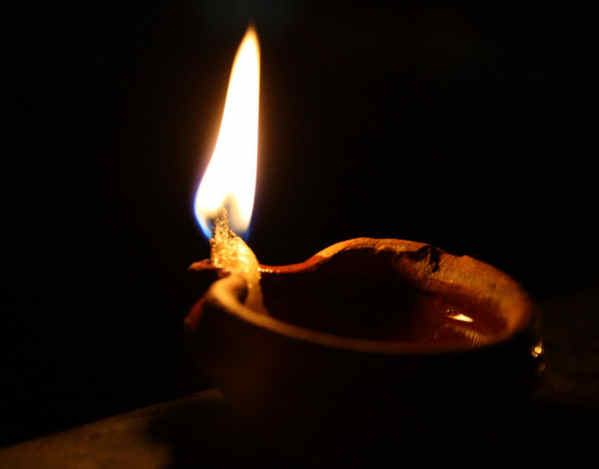 